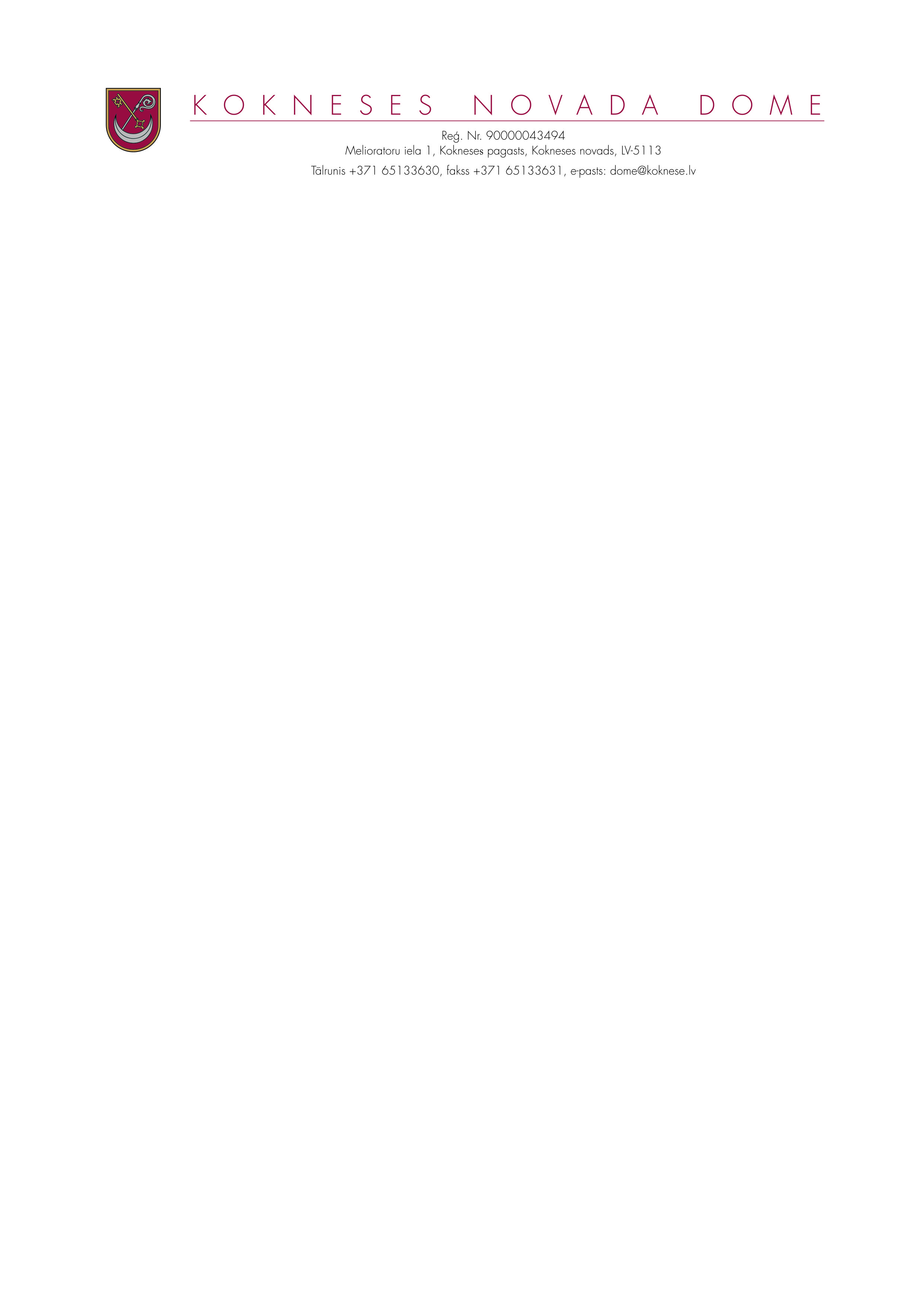 DOMES SĒDES PROTOKOLA IZRAKSTSKokneses novada Kokneses pagastā2019.gada 30.oktobrī								Nr.149.15.2Grozījumi  Kokneses novada domes 2010.gada 30.jūnija   saistošajos noteikumos Nr. 10 “Par kapsētu uzturēšanu un lietošanu Kokneses novadā”_______________________________________________________________________________________________________Ar  2020.gada 1.janvāri stājas spēkā Administratīvās atbildības likums. Administratīvās atbildības likuma 16.panta pirmās daļas otrais teikums noteic, ka naudas soda apmēru likumā vai pašvaldību saistošajos noteikumos izsaka naudas soda vienībās, kur vienas vienības vērtība ir pieci euro. Minētā likuma 115.pants nosaka amatpersonu loku, kuras ir tiesīgas veikt administratīvā  pārkāpuma procesu.  Līdz ar to ar Administratīvās atbildības likuma spēkā stāšanos 2020.gada 1.janvāri saistošajiem noteikumiem ir jāatbilst šā likuma noteikumiem un nepieciešams  pieņemt grozījumus  Kokneses novada domes 2010.gada 30.jūnija saistošajos noteikumos Nr.10” Par kapsētu uzturēšanu un lietošanu Kokneses novadā” . Pamatojoties uz likuma „Par pašvaldībām” 14.panta trešo daļu, 43.panta trešo daļu, 45.pantu un Administratīvās atbildības likumu, ņemot vērā 23.10.2019. Finanšu un attīstības pastāvīgās komitejas ieteikumu, atklāti balsojot, PAR-11 (Ilgonis Gunšteins, Aigars Kalniņš, Dāvis Kalniņš, Pēteris Keišs,  Henriks Ločmelis, Ivars Māliņš, Edgars Mikāls, Māris Reinbergs, Ziedonis Vilde, Dainis Vingris), PRET- nav, ATTURAS-1 ( Jānis Liepiņš), Kokneses novada dome NOLEMJ:1.Pieņemt saistošos noteikumus Nr.9/2019” Grozījumi Kokneses novada domes 2010.gada 30.jūnija   saistošajos noteikumos Nr. 10   “Par kapsētu uzturēšanu un lietošanu Kokneses novadā” (pielikumā).2.Saistošie noteikumi triju dienu laikā pēc parakstīšanas nosūtāmi rakstveidā un elektroniskā veidā Vides aizsardzības un reģionālās attīstības ministrijai atzinuma sniegšanai.3. Pēc atzinuma saņemšanas no Vides aizsardzības un reģionālās attīstības ministrijas, publicēt saistošos noteikumus Kokneses novada domes informatīvajā   izdevumā “Kokneses Novada Vēstis”  un Kokneses novada mājas lapā www koknese.lv.4.Saistošie noteikumi stājas spēkā vienlaikus ar Administratīvās atbildības likumu.Sēdes vadītājs,domes priekšsēdētājs         ( personiskais paraksts)				D.VingrisKOKNESES NOVADA DOMES                     2019.gada 30.oktobra SAISTOŠIE NOTEIKUMI       Nr. 9/2019                                      Kokneses novada Kokneses pagastāApstiprināti arKokneses novada domes 2019.gada  30.oktobra sēdeslēmumu Nr.9.15.2(protokols Nr.14) Grozījumi  Kokneses novada domes 2010.gada 30.jūnija   saistošajos noteikumos Nr. 10 “Par kapsētu uzturēšanu un lietošanu Kokneses novadā”Izdoti saskaņā ar likumu“Par pašvaldībām” 43.panta trešo daļu 1.Izdarīt Kokneses novada domes 2010.gada 30.jūnija   saistošajos noteikumos Nr. 10  “Par kapsētu uzturēšanu un lietošanu Kokneses novadā” (turpmāk –  noteikumi) šādus grozījumus:1.1.  Izteikt  noteikumu  36.punktu šādā redakcijā :“36. Par šo noteikumu neievērošanu tiek piemērots administratīvais sods fiziskām un juridiskām personām:	36.1. fiziskām personām – brīdinājums vai naudas sods līdz 6 naudas soda vienībām;          	36.2. juridiskām personām – brīdinājums vai naudas sods līdz 28 naudas soda vienībām;”1.2. Izteikt  noteikumu  37.punktu šādā redakcijā :“37. Amatpersonas, kuras ir tiesīgas veikt administratīvā pārkāpuma procesu, līdz administratīvās pārkāpuma lietas izskatīšanai,  saskaņā ar Administratīvās atbildības likumu, speciālajiem normatīvajiem aktiem un šo saistošo noteikumu neievērošanu Kokneses novada administratīvajā teritorijā:37.1. Valsts policijas  un Kokneses novada pašvaldības policijas amatpersonas ;37.2. Kokneses novada domes priekšsēdētājs, izpilddirektors ;37.3. Bebru pagasta pārvaldes vadītājs ;37.4. Iršu pagasta pārvaldes vadītājs .”1.3. papildināt noteikumus ar 37.1 punktu šādā redakcijā :“ 37.1 Administratīvā pārkāpuma lietas izskata un lēmumu pieņem Kokneses novada domes Administratīvā komisija. Administratīvās komisijas lēmumu var pārsūdzēt  rajona (pilsētas) tiesā.”2. Saistošie noteikumi stājas spēkā vienlaikus ar Administratīvās atbildības likumu.Sēdes vadītājs,domes priekšsēdētājs         ( personiskais paraksts)				D.VingrisPaskaidrojuma rakstsKokneses novada domes 2019.gada 30.oktobra saistošajiem noteikumiem  Nr.9/2019  “Grozījums Kokneses novada domes 2010.gada 30.jūnija saistošajos noteikumos Nr.10” Par kapsētu uzturēšanu un lietošanu Kokneses novadā” “Sēdes vadītājs,domes priekšsēdētājs         ( personiskais paraksts)				D.VingrisPaskaidrojuma raksta sadaļasNorādāmā informācija1.Īss projekta satura izklāstsLikuma „Par pašvaldībām“ 15. panta pirmās daļas 2.punkts nosaka, ka pašvaldības autonomā funkcija ir kapsētu izveidošana un uzturēšana. Lai nodrošinātu pašvaldības autonomo funciju izpildi pašvaldības dome pieņem saistošos noteikumus. Ar 2020.gada 1.janvāri stājas spēkā Administratīvās atbildības likums. Administratīvās atbildības likuma 16.panta pirmās daļas otrais teikums noteic, ka naudas soda apmēru likumā vai pašvaldību saistošajos noteikumos izsaka naudas soda vienībās, kur vienas vienības vērtība ir 5 euro. Līdz ar to ar Administratīvās atbildības likuma spēkā stāšanos 2020.gada 1.janvārī saistošajiem noteikumiem ir jāatbilst šā likuma 16.panta noteikumiem. Jāgroza noteikumos noteiktais sods euro uz naudas soda vienībām, kur viena naudas soda vienība noteikta  pieci euro. Minētā likuma 115.pants nosaka amatpersonu loku, kuras ir tiesīgas veikt administratīvā  pārkāpuma procesu, līdz ar to jāgroza saistošo noteikumu 37.punkts un apakšpunkti un jāpapildina ar 37.1punktu , ka  administratīvā pārkāpuma lietas izskata Kokneses novada domes administratīvā komisija.Pamatojoties uz minēto,  nepieciešams  pieņemt grozījumu  Kokneses novada domes 2010.gada 30.jūnija saistošajos noteikumos Nr.10” Par kapsētu uzturēšanu un lietošanu Kokneses novadā” (turpmāk - Saistošie noteikumi). Pērējie Saistošo noteikumu punkti netiek mainīti.2. Projekta nepieciešamības pamatojumsŅemot vērā, ka ar 2020.gada 1.janvāri stājas spēkā Administratīvās atbildības likums, kur 16.panta pirmās daļas otrais teikums noteic, ka naudas soda apmēru likumā vai pašvaldību saistošajos noteikumos izsaka naudas soda vienībās, nepieciešams veikt izmaiņas saistošajos noteikumos Jāgroza noteikumos noteiktais sods euro uz naudas soda vienībām, kur viena naudas soda vienība noteikta  pieci euro.Minētā likuma 115.pants nosaka amatpersonu loku, kuras ir tiesīgas veikt administratīvā  pārkāpuma procesu, līdz ar to jāgroza saistošo noteikumu 37.punkts un apakšpunkti un jāpapildina ar 37.1punktu, ka  administratīvā pārkāpuma lietas izskata Kokneses novada domesAdministratīvā komisija.  3. Informācija par plānoto projekta ietekmi uz pašvaldības budžetuIzmaiņas saistošo noteikumu īstenošanas finansiālās ietekmes prognoze uz pašvaldības budžetu nav prognozēta.4. Informācija par plānoto projekta ietekmi uz uzņēmējdarbības vidi pašvaldības teritorijāNeietekmē5. Informācija par administratīvajām procedūrāmSaistošo noteikumu tiesiskais regulējums attiecināms un var skart visus novada iedzīvotājus.6. Informācija par konsultācijām ar privātpersonāmKonsultācijas ar sabiedrības pārstāvjiem nav nepieciešamas. Saistošie noteikumi tiks publicēti Kokneses novada domes informatīvajā izdevumā “Kokneses Novada Vēstis” un pašvaldības mājas lapā www.koknese.lv internetā.7. Cita informācijaNav